Lewes Children’s Book Group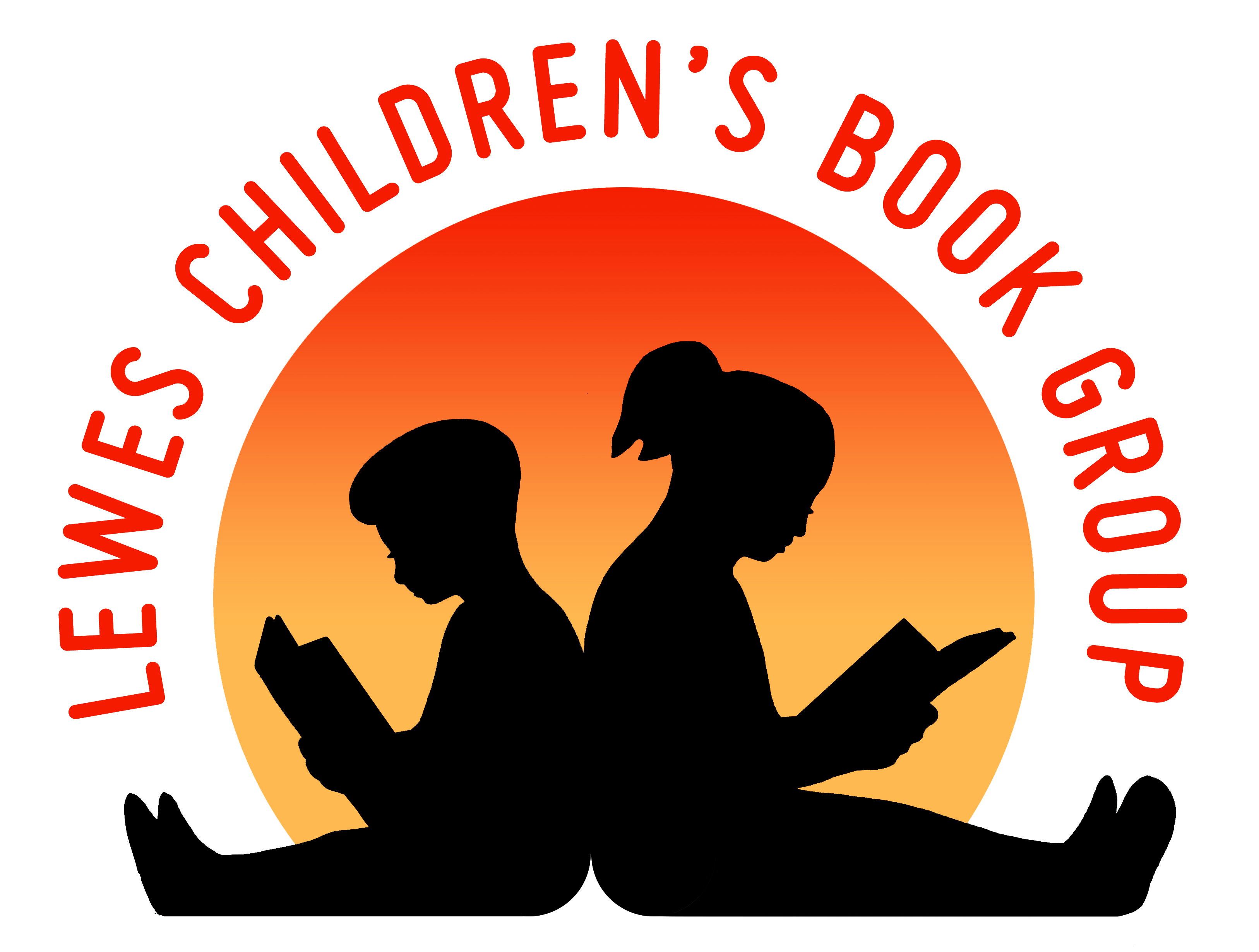 Reg charity no: 268289Membership ApplicationPlease complete this form in block capitals and return it with a cheque or cash to:Diana Rogers48 South WayLewes, BN7 1LYTel: (01273) 474964Name:………………………………………………………………………………..Address:  ………………………………………………………………………………………………………………………………………………………………………………………………………………………………………………………………………Postcode:……………………………………………………………………………Tel:..……………………………………………………………..………..………...  Email address: ………………………………………………………………………Age of children: …………………………………………………………………….By providing your email address you agree to be contacted occasionally by email about Lewes Children’s Book Group events.  We will not pass your details onto any other individuals or organizations.I enclose £12.00 / £18.00* to cover the 2017 subscription.  Cheques should be made payable to ‘Lewes Children’s Book Group’.Signature: ……………………………………..….……… Date:…………………………...….*£12.00 for annual membership within Lewes and £18.00 for annual postal membershipwww.leweschildrensbookgroup.org.uk 